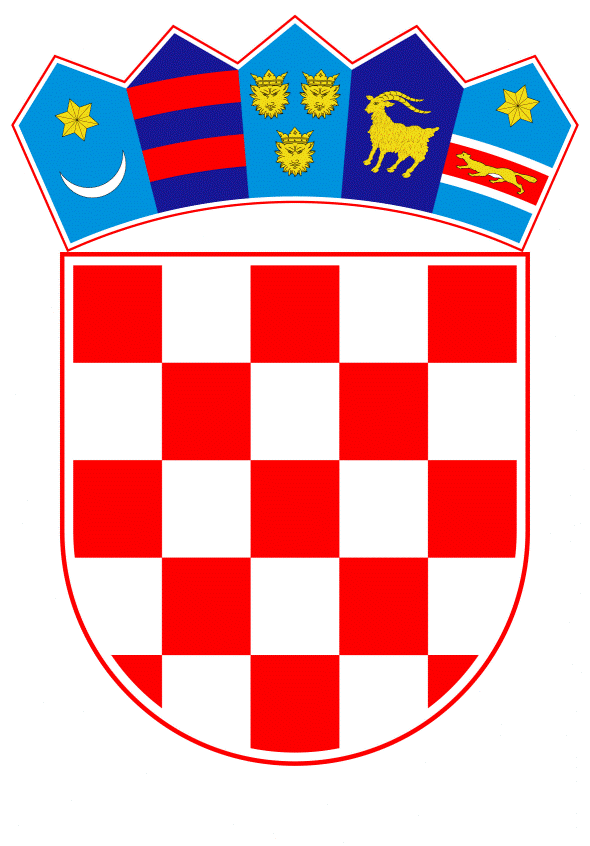 VLADA REPUBLIKE HRVATSKEZagreb, 31. ožujka 2022.______________________________________________________________________________________________________________________________________________________________________________________________________________________________PrijedlogNa temelju članka 111. Zakona o proračunu („Narodne novine“, br 144/21.), članka 10. stavka 4. Zakona o Hrvatskoj banci za obnovu i razvitak („Narodne novine“, br. 138/06. i 25/13.), članka 9. stavka 1. Zakona o poticanju razvoja malog gospodarstva („Narodne novine“, br. 29/02., 63/07., 53/12., 56/13. i 121/16.) i članka 31. stavka 2. Zakona o Vladi Republike Hrvatske („Narodne novine“, br. 150/11., 119/14., 93/16. i 116/18.), Vlada Republike Hrvatske je na sjednici održanoj __________ 2022. donijelaO D L U K Ao usvajanju izmjena i dopune Programa dodjele državnih potpora sektoru mora, prometa, prometne infrastrukture i povezanim djelatnostima u aktualnoj pandemiji COVID-a 19I.Usvajaju se izmjene i dopuna Programa dodjele državnih potpora sektoru mora, prometa, prometne infrastrukture i povezanim djelatnostima u aktualnoj pandemiji COVID-a 19 („Narodne novine“, br. 77/20, 116/20,5/21 i 114/21; u daljnjem tekstu: Program) o produljenju trajanja provedbe Programa, a sve temeljem pravila iz Komunikacije Komisije - Privremeni okvir za mjere državne potpore u svrhu podrške gospodarstvu u aktualnoj pandemiji COVID-a 19 od 19. ožujka 2020. (SL C 911, 20.03.2020., str. 1) i Izmjena Privremenog okvira za mjere državne potpore u svrhu podrške gospodarstvu u aktualnoj pandemij COVID-a 19 od 3. travnja (SL C 1121, 4.4.2020., str. 1), Komunikacijom Komisije – Izmjena privremenog okvira za mjere državne potpore u svrhu podrške gospodarstvu u aktualnoj pandemiji COVID-a 19 od 8. svibnja 2020. godine (SL C 164, 13,5.2020., str. 3), Komunikacijom Komisije - Treća izmjena privremenog okvira za mjere državne potpore u svrhu podrške gospodarstvu u aktualnoj pandemiji COVID-a l9 (SL C 218,2.7.2020., str.3.), Komunikacijom Komisije - Četvrta izmjena privremenog okvira za mjere državne potpore u svrhu podrške gospodarstvu u aktualnoj pandemiji COVID-a 19 i izmjena Priloga Komunikaciji Komisije državama članicama o primjeni članaka 107. i 108. Ugovora o funkcioniranju Europske unije na kratkoročno osiguranje izvoznih kredita (SL C 340I, 13.10.2020., str.1), Komunikacijom Komisije – Peta izmjena privremenog okvira za mjere državne potpore u svrhu podrške gospodarstvu u aktualnoj pandemiji COVID-a 19 od 28. siječnja 2021. godine (SL C 34, 1.2.2021.) kao i Komunikacijom Komisije - Šeste izmjene privremenog okvira za mjere državne potpore u svrhu podrške gospodarstvu u aktualnoj pandemiji bolesti COVID-19 i izmjena Priloga Komunikacije Komisije državama članicama o primjeni članaka 107. i 108. Ugovora o funkcioniranju Europske unije na kratkoročno osiguranje izvoznih kredita (SL C 473, 24.11.2021., str. 1.) uz zadržavanje svih ostalih određenja Programa. Izmjene i dopuna Programa sastavni su dio ove Odluke.II.Ova Odluka stupa na snagu danom donošenja, a objavit će se u „Narodnim novinama“.KLASA: URBROJ: Zagreb,PREDSJEDNIK   mr. sc. Andrej PlenkovićIZMJENE I DOPUNA PROGRAMA DODJELE DRŽAVNIH POTPORA SEKTORU MORA, PROMETA, PROMETNE INFRASTRUKTURE I POVEZANIM DJELATNOSTIMA U AKTUALNOJ PANDEMIJI COVID-A 19I.U Programu dodjele državnih potpora sektoru mora, prometa, prometne infrastrukture i povezanih djelatnosti u aktualnoj pandemiji COVID-a 19 („Narodne novine“, br. 77/20,116/20 ,5/21 i 114/21 u daljnjem u tekstu: Program), u točki II. stavku 1. iza riječi: „Komunikacijom Komisije – Peta izmjena privremenog okvira za mjere državne potpore u svrhu podrške gospodarstvu u aktualnoj pandemiji COVID-a 19 od 28. siječnja 2021. godine (SL C 34, 1.2.2021., str. 6.)“ dodaju se riječi „Komunikacijom Komisije - Šeste izmjene privremenog okvira za mjere državne potpore u svrhu podrške gospodarstvu u aktualnoj pandemiji bolesti COVID-19 i izmjena Priloga Komunikacije Komisije državama članicama o primjeni članaka 107. i 108. Ugovora o funkcioniranju Europske unije na kratkoročno osiguranje izvoznih kredita te uz zadržavanje svih ostalih određenja Programa (SL C 473, 24.11.2021., str. 1).U stavku 14. iza riječi: „Ovaj Program usklađen je i primjenjuje se u skladu sa odredbama Zakona o izvršavanju državnog proračuna Republike Hrvatske za 2020. godinu (NN 117/19, 32/20, 42/20) i Zakona o izvršavanju Državnog proračuna Republike Hrvatske za 2021. godinu (NN 135/20, 69/21)„ dodaju se riječi: „i Zakonom o izvršavanju Državnog proračuna Republike Hrvatske za 2022. godinu (NN 140/21).“  II.U točki VI. stavak 1. riječi „31. prosinca 2021. godine“ zamjenjuju se riječima „30. lipnja 2022. godine“.III.U točki VIII. stavku 5. riječi „31. prosinac 2021.“ zamjenjuju se riječima „30. lipanj 2022.“IV.U točki IX. stavku 4. podstavku 2.  riječi „31. prosinac 2021.“ zamjenjuju se riječima „30. lipanj 2022.“U stavku 4. podstavku 3. riječi „31. prosinac 2021.“ zamjenjuju se riječima „30. lipanj 2022.“VI.U točki XI. stavku 3. riječi „31. prosinac 2021.“ zamjenjuju se riječima „30. lipanj 2022.“OBRAZLOŽENJEProgram dodjele državnih potpora sektoru mora, prometa, prometne infrastrukture i povezanih djelatnosti u aktualnoj pandemiji COVID-a 19 posebno je izrađeni Program državnih potpora na temelju Komunikacije Komisije - Privremenom okviru za mjere državne potpore u svrhu podrške gospodarstvu u aktualnoj pandemiji Covida-19, od 19. ožujka i njegovim dopunama od 3. travnja, 8. svibnja, 29. lipnja i 13. listopada 2020. te 28. siječnja 2021. i 18. studenog 2021., a namijenjen je poduzetnicima iz sektora prometa koji su se tijekom aktualne pandemije COVID-a 19 suočili s manjkom likvidnosti. Navedenim Programom osigurava se održivost te povećava otpornost prometnog sektora, a kroz dodjelu kredita za likvidnost po fiksnoj kamatnoj stopi od maksimalno 2% te uz pokriće državnog jamstva, a sve kako bi poduzetnici iz prometnog sektora nastavili nesmetano poslovanje, kako unutar Republike Hrvatske, tako i u inozemstvu tijekom i nakon prestanka pandemije COVID-a 19. Državnim potporama iz ovog Programa stvaraju se uvjeti za što brži oporavak od trenutačne krize. Europska komisija je dana 30. lipnja 2020. godine odobrila navedeni Program te je isti registriran pod oznakom SA. 57711. Vlada Republike Hrvatske na sjednici održanoj dana 2. srpnja 2020. godine donijela je Odluku o usvajanju Program (NN 77/20). Nastavno na izmjene Privremenog okvira Ministarstvo mora, prometa i infrastrukture izradilo je izmjene i dopune Programa, a koje su usvojene na sjednicama Vlade Republike Hrvatske dana 22. listopada 2020. godine (NN 116/20), 18. siječnja 2021. godine (NN 5/21) te 21. listopada 2021. godine (NN 114/21).Temeljem Šestih izmjena Privremenog okvira usvojenih dana 18. studenog 2021. Europska komisija omogućila je državama članicama produljenje roka trajanja već usvojenih programa državnih potpora sve do 30. lipnja 2022. godine.Ministarstvo mora, prometa i infrastrukture je temeljem navedenih Izmjena prema Europskoj komisiji uputilo traženje za izmjenama važećeg Programa dodjele državnih potpora, a koje se odnose na mogućnost produljenja roka trajanja Programa do 30. lipnja 2022. godine.S obzirom na zaprimljenu službenu obavijest Europske komisije od dana 20. prosinca 2021. godine (C(2021) 9853 final), a kojom je donesena pozitivna Odluke o Izmjenama Programa, Ministarstvo mora, prometa i infrastrukture predlaže Vladi Republike Hrvatske donošenje navedene Odluke o izmjenama Programa dodjele državnih potpora sektoru mora, prometa, prometne infrastrukture i povezanih djelatnosti u aktualnoj pandemiji COVID-a 19. Ministarstvo mora, prometa i infrastrukture obvezalo se zaustaviti sve postupke izdavanja državnih jamstava po navedenom Programu, a sukladno članku 52. Zakona o izvršavanju državnog proračuna Republike Hrvatske za 2022. godinu, u razdoblju od 1. siječnja 2022. godine pa do dana donošenja Odluke Vlade Republike Hrvatske o produljenju roka trajanja ProgramaPredlagatelj:Ministarstvo mora, prometa i infrastrukturePredmet:Prijedlog odluke o usvajanju izmjena i dopune Programa dodjele državnih potpora sektoru mora, prometa, prometne infrastrukture i povezanim djelatnostima u aktualnoj pandemiji COVID-a 19